Программа энергосбережения и повышения энергетической эффективности администрации сельского поселения Шилан муниципального района Красноярский Самарской областина 2022 – 2024г.От разработчика: Директор ГБУ СО «РАЭТ»	Игнатьева Е.А.(должность, подпись руководителя организации-разработчика программы, и печать организации)г. СамараПАСПОРТпрограммы энергосбережения и повышения энергетической эффективности администрации сельского поселения Шилан муниципального района Красноярский Самарской области _____________________________________________________________________________________________________________________________________________________________________________________________________(наименование организации)СВЕДЕНИЯо целевых показателях программы энергосбережения и повышения энергетической эффективности администрации сельского поселения Шилан муниципального района Красноярский Самарской областиРАСЧЕТцелевых показателей программы энергосбережения и повышения энергетической эффективности администрации сельского поселения Шилан муниципального района Красноярский Самарской областиЗдание сельского дома культурыВ здании сельского дома культуры (далее – СДК) общей площадью 1200 м2 по адресу: Самарская область, Красноярский район, с. Шилан, улица Мира, дом 58, помимо помещений занимаемых СДК, располагаются также помещения, занимаемые администрацией сельского поселения Шилан муниципального района Красноярский Самарской области. Учитывая основное назначение здания, а также долю помещений СДК, составляющую ¾ от общей площади,  оно отнесено к типу домов культуры (функционально-типологическая группа – клубы) в соответствии с «Методическими рекомендациями по определению в сопоставимых условиях целевого уровня снижения государственными (муниципальными) учреждениями суммарного объема потребляемых ими дизельного и иного топлива, мазута, природного газа, тепловой энергии, электрической энергии, угля, а также объема потребленной ими воды», утвержденными приказом Министерства экономического развития РФ от 15 июля 2020 г. № 425  (далее – Методические рекомендации). Из централизованно поставляемых энергоресурсов в здании используются электрическая энергия для освещения и работы оргтехники, а также тепловая энергия для отопления помещений, вырабатываемая котельной, работающей на природном газе.  Централизованное горячее и холодное водоснабжение отсутствует. В учреждении эксплуатируется один автомобиль Лада Гранта, потребляющий в качестве моторного топлива бензин.Электрическая энергияВ общем случае удельный расход электроэнергии в базовом 2021 г. определяется как отношение потребленной энергии (12 258 кВт×ч) к занимаемой площади (1200 м²).УРээбаз = 12258 кВт×ч / 1200 м2 = 10,22 кВт×ч/м2.Такой результат несколько превышает уровень высокой эффективности, составляющий согласно Методическим рекомендациям (таблица П4-20-1) для административных зданий 9,26 кВт×ч/м2. По уровню потребления электроэнергии потенциал снижения потребления составляет 10,4%, а целевой уровень снижения потребления – 1%. Исходя из полученного результата, а также из рекомендации о распределении целевого уровня по годам: 25% на первый, 50% на второй и 100% на третий год трехлетнего периода реализации программы, определены целевые показатели по годам:- 2022г. – 10,18 кВт×ч/м2;- 2023г. – 10,15 кВт×ч/м2;- 2024г. – 10,09 кВт×ч/м2.Тепловая энергияВ связи с отсутствием централизованного теплоснабжения тепло для отопления помещений здания поступает от собственной газовой котельной. Природный газВсего на нужды отопления здания СДК в 2021 году было израсходовано 37 493 м3 природного газа на сумму 244457,16 руб. Для определения удельного расхода природного газа воспользуемся соотношением: 1 тыс. м3 газа эквивалентна 1, 154 тонны условного топлива (далее – т у.т.). В этом случае на отопление здания использовано:37,493 тыс. м3 × 1,154 т у.т. /тыс. м3 = 43,27 т у.т.Далее, с помощью автоматизированной электронной формы легко можно определить, что удельное потребление природного газа соответствует 73,91 Вт×ч/(м2×ГСОП). При этом Методическими рекомендациями не установлен уровень высокой эффективности потребления природного газа на нужды отопления и вентиляции и рекомендуется установить целевой уровень снижения протребление природного газа на отопление и вентиляцию за трехлетний период действия программы на 6%. Исходя из полученного результата, а также из рекомендации о распределении целевого уровня по годам: 25% на первый, 50% на второй и 100% на третий год трехлетнего периодареализаци и программы, определены целевые показатели по годам:- 2022г. – 72,80 Вт×ч/(м2×ГСОП);- 2023г. – 71,69 Вт×ч/(м2×ГСОП);- 2024г. – 69,48 Вт×ч/(м2×ГСОП).Моторное топливоВ учреждении эксплуатируется один автомобиль Лада Гранта, использующий в качестве моторного топлива бензин. Данные по расходу моторного топлива приведены в таблице 1.Таблица 1Сведения о составе транспорта администрации сельсого поселения Шилан и расходе моторного топливаОпределяем удельный расход моторного топлива:УРмтбаз = 3,74 / 3332,1 = 0,001123 тут/л.Поскольку для данного ресурса не установлен справочный уровень высокой эффективности, целевой уровень снижения потребления моторного топлива рекомендуется принимать равным 6%. Однако, учитывая, что фактический расход бензина не превышает рассчитанного расхода по нормативу, следует признать потребление бензина автотранспортом учреждения соответствующим эффективному уровню, не требующим принятия дополнительных мер по снижению его потребления.Здание библиотекиВ соответствии с Методическими рекомендациями данный объект отнесен к группе зданий	и помещений культурно-просветительного назначения. В настоящее время объект выведен из эксплуатации. Кроме того, поскольку площадь объекта составляет 69,1 м2, то есть менее 100 м2, в соответствии с Методическими рекомендациями требования об установлении целевых уровней снижения потребления энергетических ресурсов на него не распространяются и поэтому они не рассчитывались. Здание котельнойКак и для здания библиотеки для отдельно стоящего здания котельной, имеющего общую площадь 10 м2, целевые уровни снижения потребления энергетических ресурсов не рассчитывались.Уличное освещение населенных пунктов Шилан и ЧапаевоПотребление электрической энергии системами уличного освещения населенных пунктов Шилан и Чапаево в 2021г. составило 55108 кВт×ч. В Методических рекомендациях не указаны критерии оценки эффективности для подобных объектовКак следует из приведенного в Приложении 1 расчета, теоретически расчитанное исходя из режима работы в темное время суток, значение электропотребления весьма близко совпадает с фактическим электропотреблением системами уличного освещения населенных пунктов Шилан и Чапаево, что позволяет сделать вывод о соответствии режимов работы уличного освещения уровню высокой эффективности, а учитывая, что в настоящее время отсутствуют осветительные приборы с более высокой чем светодиодные эффективностью, потребление электроэнергии на уличное освещение сельского поселения Шилан муниципального района Красноярский Самарской области следует признать соответствующим уровню высокой эффективности и требования по снижению потребления электрической энергии не устанавливать.ПЕРЕЧЕНЬ МЕРОПРИЯТИЙпрограммы энергосбережения и повышения энергетической эффективности администрации сельского поселения Шилан муниципального района Красноярский Самарской областиПриложение 1Общие сведения об объекте и исходные данные для разработки программы энергосбережения и повышения энергетической эффективности.В состав учреждения входят следующие объекты:1. Здание СДК (сельского дома культуры) общей площадью 1200 м2 по адресу: Самарская область, Красноярский район, с. Шилан, улица Мира, дом 58.2. Здание библиотеки общей площадью 69,1 м2 по адресу: Самарская область, Красноярский район, с. Шилан, улица Мира, дом 56.3. Здание котельной общей площадью 10 м2 по адресу: Самарская область, Красноярский район, с. Шилан, улица Мира, дом 56.4. Система уличного освещения сельского поселения Шилан муниципального района Красноярский Самарской области, включая населенные пункты Шилан и Чапаево.5. Автомобиль Лада Гранта.Данные объекты расположены в зоне умеренно-континентального климата, среднемесячная температура окружающего воздуха в течение года составляет: Среднегодовая скорость ветра – 2,6 м/с.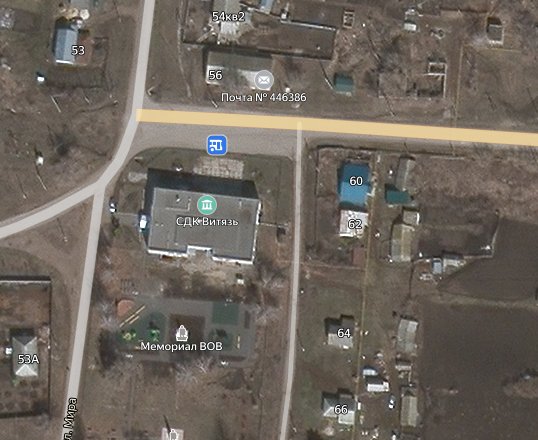 Рис.П1.1. Схема расположения зданий, находящихся на балансе администрации сельского поселения Шилан.Характеристика потребления энергетических ресурсов на объектах Наибольшая доля платежей за энергетические ресурсы, в 2021г. (рис. П1.2.) приходится на оплату за электрическую энергию (59%), за природный газ доля платежей составила 27%, за моторное топливо (бензин) – 14%. Другие виды энергетических ресурсов учреждение не потребляет.Рис.П1.2. Соотношение платежей за потребленные энергоресурсы в 2021г.Далее рассмотрим потребление энергетических ресурсов по объектам и по видам:Здание сельского дома культурыВ здании сельского дома культуры общей площадью 1200 м2 по адресу: Самарская область, Красноярский район, с. Шилан, улица Мира, дом 58, помимо самого СДК, располагаются также помещения, занимаемые администрацией сельского поселения Шилан муниципального района Красноярский Самарской области. Учитывая основное назначение здания, оно отнесено к типу домов культуры (функционально-типологическая группа – клубы) в соответствии с Методическими рекомендациями. Из централизованно поставляемых энергоресурсов в здании используются электрическая энергия для освещения и работы оргтехники, а также тепловая энергия для отопления помещений, вырабатываемая котельной, работающей на природном газе.  Централизованное горячее и холодное водоснабжение отсутствует. В учреждении эксплуатируется один автомобиль Лада Гранта, потребляющий в качестве моторного топлива бензин.Электрическая энергияВ общем случае удельный расход электроэнергии в базовом 2021 г. определяется как отношение потребленной энергии (12 258 кВт×ч) к занимаемой площади (1200 м²).УРээбаз = 12258 кВт×ч / 1200 м2 = 10,22 кВт×ч/м2.Такой результат несколько превышает уровень высокой эффективности, составляющий согласно Методическим рекомендациям (таблица П4-20-1) для административных зданий 9,26 кВт×ч/м2. По уровню потребления электроэнергии потенциал снижения потребления составляет 10,4%, а целевой уровень снижения потребления – 1%. В качестве основного мероприятия по снижению потребления электроэнергии в здании СДК рекомендуется завершить процесс перехода на светодиодное освещение. Так при замене светильника ЛПО 4х18 с четырьмя люминесцентными лампами по 18 Вт, на светодиодный аналог по силе света с суммарной мощностью 36 Вт и использовании такого светильника по 1235 час/год (247 дней по 5 часов) экономия электроэнергии составит:(0,072 – 0,036) кВт × 247 × 5 ч = 44,46 кВт×ч/год. В денежном выражении экономия составит около 356 руб./год. Дополнительная экономия состоит в том, что срок службы светодиодных ламп в несколько раз больше чем люминесцентных, не требуется частая их замена, не требуется оплата услуг по утилизации, светодиодные лампы можно, в отличие от люминесцентных, использовать в комплексе с датчиками движения, присутствия, таймерами и диммерами.Стоимость одного потолочного светодиодного светильника мощностью 36 Вт на текущий момент составляет около 700 руб. При учете только прямой экономии срок окупаемости составит менее 2 лет. Всего требуется заменить 26 люминисцентных светильников. В результате такой замены потребление электроэнергии можно снизить ориентировочно на 44,46 кВт×ч/год × 26 шт. = 1156 кВт×ч/год, или на 9,4%,  что обеспечит не только достижение требуемого целевого уровня экономии 1%, но и достижение уровня близкого к уровню высокой энергетической эффективности. На замену 26 светильников потребуется 18,2 тыс. руб. При этом годовая экономия электрической энергии составит, как уже отмечалось 1,156 тыс. кВт×ч, а в денежном выражении – 10,4 тыс. руб. Тепловая энергияВ связи с отсутствием централизованного теплоснабжения тепло для отопления помещений здания поступает от собственной газовой котельной. Природный газВсего на нужды отопления здания СДК в 2021 году было израсходовано 37 493 м3 природного газа на сумму 244457,16 руб. Для определения удельного расхода природного газа воспользуемся соотношением: 1 тыс. м3 газа эквивалентна 1, 154 тонны условного топлива (далее – т у.т.). В этом случае на отополение здания использовано:37,493 тыс. м3 × 1,154 т у.т. /тыс. м3 = 43,27 т у.т.Далее, с помощью автоматизированной электронной формы легко можно определить, что удельное потребление природного газа соответствует 73,91 Вт×ч/(м2×ГСОП). При этом Методическими рекомендациями не установлен уровень высокой эффективности природного газа на нужды отопления и вентиляции и рекомендуется установить целевой уровень снижения потребление природного газа на отопление и вентиляцию за трехлетний период действия программы на 6%. Для достижения требуемых показателей программы энергосбережения и повышения энергетической эффективности учреждения, могут быть рекомендованы следующие энергосберегающие мероприятия.Беззатратные и малозатратные энергосберегающие мероприятия:Привлечение сотрудников к процессу сбережения тепла.Не оставлять окна и двери открытыми в зимний отопительный сезон.Заделка примыканий оконных конструкций теплоизоляционными материалами.Регулировка закрывающей арматуры окон.Моторное топливоВ учреждении эксплуатируется один автомобиль Лада Гранта, использующий в качестве моторного топлива бензин. Данные по расходу моторного топлива приведены в таблице П1.Таблица П1Сведения о составе транспорта администрации сельсого поселения Шилан и расходе моторного топливаОпределяем удельный расход моторного топлива:УРмтбаз = 3,74 / 3332,1 = 0,001123 тут/л.Поскольку для данного ресурса не установлен справочный уровень высокой эффективности, целевой уровень снижения потребления моторного топлива рекомендуется принимать равным 6%. Однако, учитывая, что фактический расход бензина не превышает рассчитанного расхода по нормативу, следует признать потребление бензина автотранспортом учреждения соответствующим эффективному уровню, не требующим принятия дополнительных мер по снижению его потребления.Здание библиотекиВ соответствии с Методическими рекомендациями данный объект отнесен к группе зданий	и помещений культурно-просветительного назначения. В настоящее время объект выведен из эксплуатации и используется в качестве резервного книгохранилища. Из энергетических ресурсов в здании используется тепловая энергия на отопление для поддержания условий сохранности книжного фонда. Другие виды энергоресурсов не используются. Поскольку площадь объекта составляет 69,1 м2, то есть менее 100 м2, в соответствии с Методическими рекомендациями требования об установлении целевых уровней снижения потребления энергетических ресурсов не распространяются и поэтому они не рассчитывались. Здание котельнойКак и для здания библиотеки для отдельно стоящего здания котельной, имеющего общую площадь 10 м2, целевые уровни снижения потребления энергетических ресурсов не рассчитывались. Система уличного освещения сельского поселения Шилан муниципального района Красноярский Самарской областиПотребление электрической энергии системами уличного освещения населенных пунктов Шилан и Чапаево в 2021г. составило 55108 кВт×ч. Поскольку в Методических рекомендациях не указаны критерии оценки эффективности для подобных объектов, рассмотрим теоретически необходимое количество электроэнергии для работы систем уличного освещения указанных населенных пунктов. Используем следующие исходные данные для расчета:- количество светильников в н.п. Шилан – 96 шт.;- единичная мощность светильников в н.п. Шилан – 80 Вт (0,08 кВт);- количество светильников в н.п. Чапаево – 63 шт.;- единичная мощность светильников в н.п. Чапаево – 100 Вт (0,1 кВт);- количество дней работы в году – 365 дней;- среднее количество часов работы в темное время суток – 11 часов.Расчетное потребление системой уличного освещения населенного пункта Шилан составляет:96 × 0,08 ×365 × 11 = 30835,2 кВт×ч.Расчетное потребление системой уличного освещения населенного пункта Шилан составляет:63 × 0,1 ×365 × 11 = 25294,5 кВт×ч.Суммарное расчетное потребление системами уличного освещения составляет:30835,2 кВт×ч + 25294,5 кВт×ч = 56129,7 кВт×ч.Как следует из приведенного расчета, теоритически расчитанное значение весьма близко совпадает с фактическим электропотреблением системами уличного освещения населенных пунктов Шилан и Чапаево, что позволяет сделать вывод о соответствии режимов работы уличного освещения работе в темное время суток, а учитывая, что в настоящее время отсутствуют осветительные приборы с более высокой чем светодиодные эффективностью, потребление электроэнергии на уличное освещение сельского поселения Шилан муниципального района Красноярский Самарской области следует признать соответствующим уровню высокой эффективности и требования по снижению потребления электрической энергии не устанавливать.Приложение 2Копии документов и материалов, полученных от Заказчика на этапе сбора исходной информации об объекте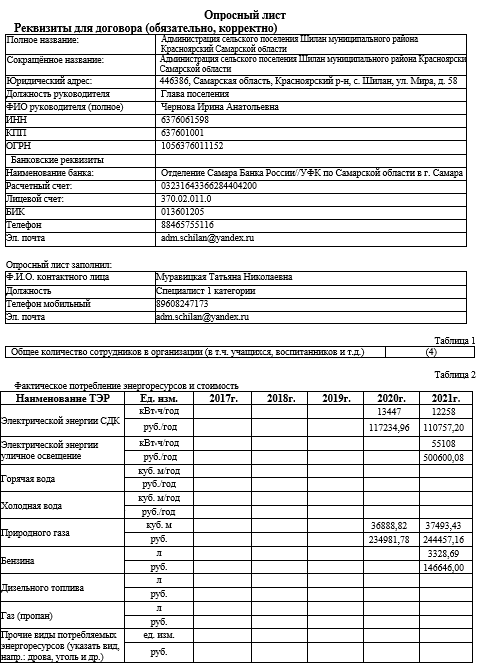 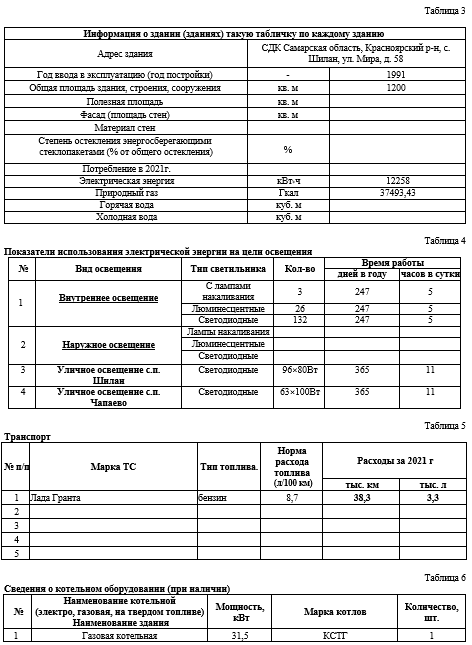 Приложение 3Свидетельство о членстве Исполнителя в саморегулируемой организации в области энергетического обследования. Копии документов, подтверждающих наличие у Исполнителя лиц, обладающих специальными знаниями в области проведения энергетических обследований.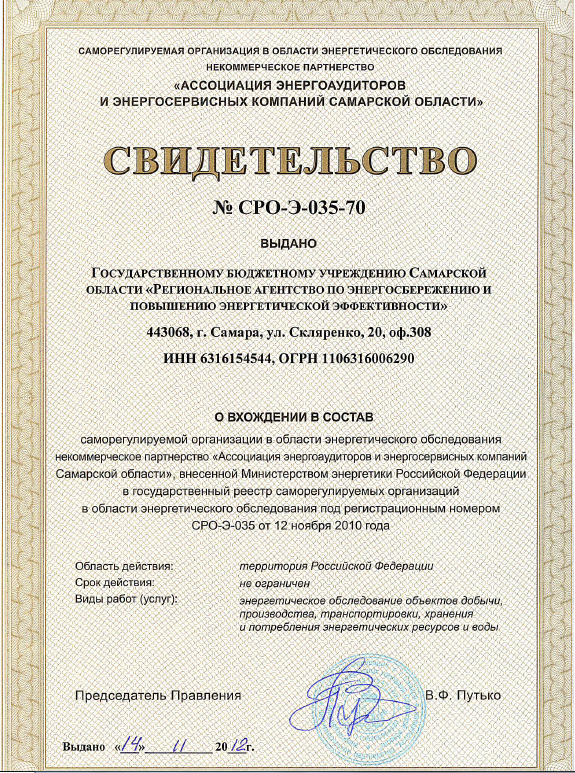 Удостоверения энергоаудиторов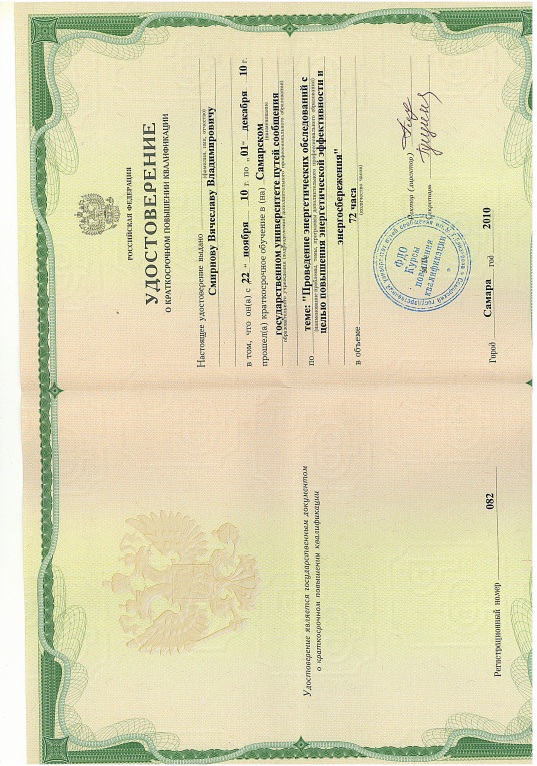 Удостоверения энергоаудиторов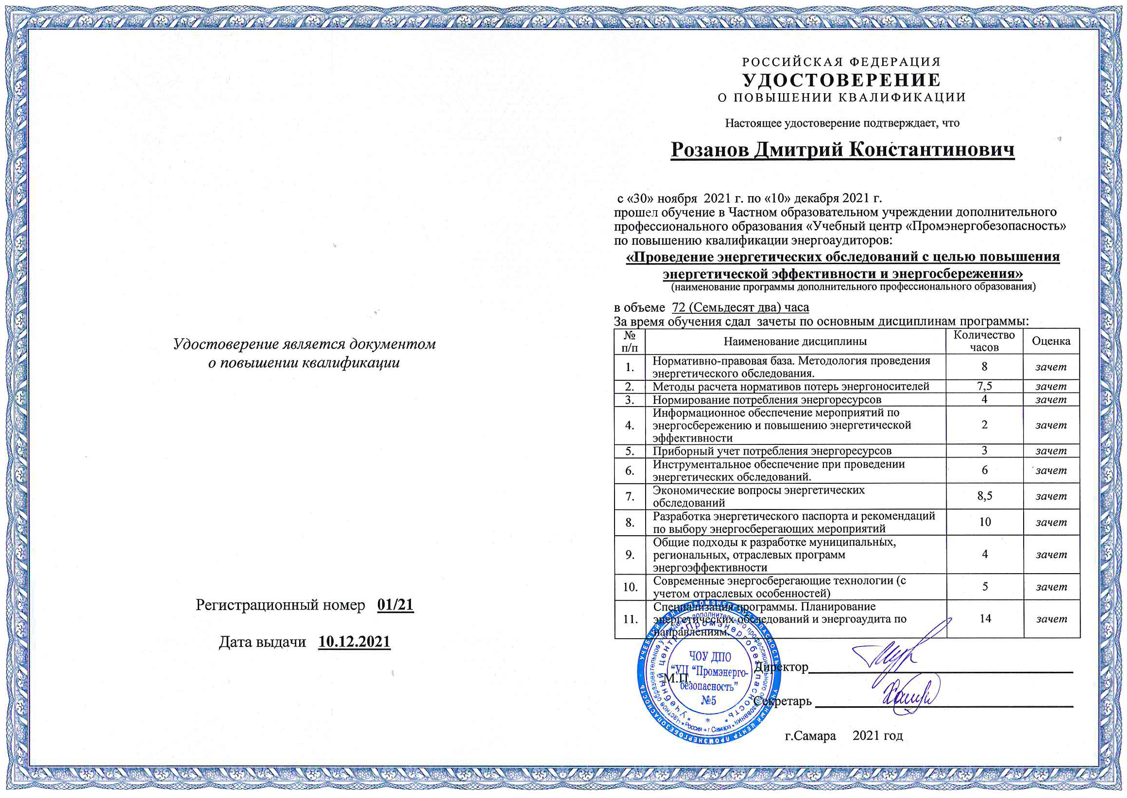 УТВЕРЖДАЮВрио Главы  сельского поселения Шилан муниципального района Красноярский Самарской области________________ А.В. Потякин«___» __________________ 2022 г.Полное наименование организацииАдминистрация сельского поселения Шилан муниципального района Красноярский Самарской областиОснование для разработки программыФедеральный закон  от 23.11.2009 № 261-ФЗ «Об энергосбережении и о повышении энергетической эффективности и о внесении изменений в отдельные законодательные акты РФ»; Постановление Правительства РФ от 07.10.2019 № 1289 "О требованиях к снижению государственными (муниципальными) учреждениями в сопоставимых условиях суммарного объема потребляемых ими дизельного и иного топлива, мазута, природного газа, тепловой энергии, электрической энергии, угля, а также объема потребляемой ими воды"Приказ Министерства энергетики РФ от 30 июня 2014 г. № 398 «Об утверждении требований к форме программ в области энергосбережения и повышения энергетической эффективности организаций с участием государства и муниципального образования, организаций, осуществляющих регулируемые виды деятельности, и отчетности о ходе их реализации»;Приказ Министерства экономического развития РФ от 15 июля 2020 г. № 425 «Об утверждении методических рекомендаций по определению в сопоставимых условиях целевого уровня снижения государственными (муниципальными) учреждениями суммарного объема потребляемых ими дизельного и иного топлива, мазута, природного газа, тепловой энергии, электрической энергии, угля, а также объема потребленной ими воды»Полное наименование исполнителей и (или) соисполнителей программыАдминистрация сельского поселения Шилан муниципального района Красноярский Самарской областиПолное наименование разработчиков программыГосударственное бюджетное учреждение Самарской области «Региональное агентство энергоэффективных и информационных технологий»Цели программыПовышение эффективности потребления энергетических ресурсов в администрации сельского поселения Шилан муниципального района Красноярский Самарской области, предусматривающее достижение наиболее высоких целевых показателей энергосбережения и снижение финансовой нагрузки на бюджет учреждения за счет сокращения платежей за потребление электрической энергии, природного газа и моторного топлива.Задачи программы1.Снижение удельных величин потребления организацией топливно-энергетических ресурсов (электрической энергии, природного газа и моторного топлива) при сохранении устойчивости функционирования учреждения, обеспечении соблюдения санитарно-гигиенических требований к организации производственного процесса;2.Снижение величины затрат финансовых средств на оплату потребляемых топливно-энергетических ресурсов (уменьшение величины постоянных издержек);3.Снижение финансовой нагрузки на бюджет учреждения;4.Сокращение потерь топливно-энергетических ресурсов.Целевые показатели программыСнижение удельного расхода потребляемых энергоресурсов, в том числе: электрической энергии, природного газа и моторного топлива.Сроки реализации программы2022-2024г.Источники и объемы финансового обеспечения реализации программыБюджет сельского поселения ШиланПланируемые результаты реализации программы— обеспечение ежегодного сокращения объемов потребления электрической энергии, природного газа и моторного топлива;— снижение платежей за энергоресурсы при обеспечении комфортных условий пребывания персонала и посетителей в помещениях организации;— сокращение нерационального расходования и потерь топливно-энергетических ресурсов.№ п/пПоказатель  Удельное годовое значениеУровень высокой эффективностиПотенциал снижения потребленияЦелевой уровень экономииЦелевой уровень экономииЦелевой уровень сниженияЦелевой уровень сниженияЦелевой уровень сниженияЦелевой уровень сниженияЦелевой уровень сниженияЦелевой уровень снижения№ п/пПоказатель  Удельное годовое значениеУровень высокой эффективностиПотенциал снижения потребленияЦелевой уровень экономииЦелевой уровень экономии2022г.2022г.2023г.2023г.2023г.2024г.Здание сельского дома культурыпо адресу: Самарская область, Красноярский район, с. Шилан, улица Мира, дом 58Здание сельского дома культурыпо адресу: Самарская область, Красноярский район, с. Шилан, улица Мира, дом 58Здание сельского дома культурыпо адресу: Самарская область, Красноярский район, с. Шилан, улица Мира, дом 58Здание сельского дома культурыпо адресу: Самарская область, Красноярский район, с. Шилан, улица Мира, дом 58Здание сельского дома культурыпо адресу: Самарская область, Красноярский район, с. Шилан, улица Мира, дом 58Здание сельского дома культурыпо адресу: Самарская область, Красноярский район, с. Шилан, улица Мира, дом 58Здание сельского дома культурыпо адресу: Самарская область, Красноярский район, с. Шилан, улица Мира, дом 58Здание сельского дома культурыпо адресу: Самарская область, Красноярский район, с. Шилан, улица Мира, дом 58Здание сельского дома культурыпо адресу: Самарская область, Красноярский район, с. Шилан, улица Мира, дом 58Здание сельского дома культурыпо адресу: Самарская область, Красноярский район, с. Шилан, улица Мира, дом 58Здание сельского дома культурыпо адресу: Самарская область, Красноярский район, с. Шилан, улица Мира, дом 58Здание сельского дома культурыпо адресу: Самарская область, Красноярский район, с. Шилан, улица Мира, дом 58Здание сельского дома культурыпо адресу: Самарская область, Красноярский район, с. Шилан, улица Мира, дом 581Удельное потребление электроэнергии (в расчете на 1 м2 площади), кВт*ч/м210,229,2610,4%1%1%10,1810,1810,1810,1510,0910,092Удельное потребление природного газа на отопление и вентиляцию, Вт×ч/(м2×оС×сутки)73,91неприменимонеприменимо6%6%72,8072,8072,8071,6969,4869,483Удельное потребление моторного топлива, тут/л0,001123неприменимонеприменимо0%0%Потребление эффективно. Требование не устанавливается.Потребление эффективно. Требование не устанавливается.Потребление эффективно. Требование не устанавливается.Потребление эффективно. Требование не устанавливается.Потребление эффективно. Требование не устанавливается.Потребление эффективно. Требование не устанавливается.Здание библиотеки по адресу: Самарская область, Красноярский район, с. Шилан, улица Мира, дом 56Здание библиотеки по адресу: Самарская область, Красноярский район, с. Шилан, улица Мира, дом 56Здание библиотеки по адресу: Самарская область, Красноярский район, с. Шилан, улица Мира, дом 56Здание библиотеки по адресу: Самарская область, Красноярский район, с. Шилан, улица Мира, дом 56Здание библиотеки по адресу: Самарская область, Красноярский район, с. Шилан, улица Мира, дом 56Здание библиотеки по адресу: Самарская область, Красноярский район, с. Шилан, улица Мира, дом 56Здание библиотеки по адресу: Самарская область, Красноярский район, с. Шилан, улица Мира, дом 56Здание библиотеки по адресу: Самарская область, Красноярский район, с. Шилан, улица Мира, дом 56Здание библиотеки по адресу: Самарская область, Красноярский район, с. Шилан, улица Мира, дом 56Здание библиотеки по адресу: Самарская область, Красноярский район, с. Шилан, улица Мира, дом 56Здание библиотеки по адресу: Самарская область, Красноярский район, с. Шилан, улица Мира, дом 56Здание библиотеки по адресу: Самарская область, Красноярский район, с. Шилан, улица Мира, дом 56Здание библиотеки по адресу: Самарская область, Красноярский район, с. Шилан, улица Мира, дом 56Целевые уровни снижения потребления энергетических ресурсов и воды для здания библиотеки не рассчитывались, поскольку площадь объекта составляет менее 100 м2.Целевые уровни снижения потребления энергетических ресурсов и воды для здания библиотеки не рассчитывались, поскольку площадь объекта составляет менее 100 м2.Целевые уровни снижения потребления энергетических ресурсов и воды для здания библиотеки не рассчитывались, поскольку площадь объекта составляет менее 100 м2.Целевые уровни снижения потребления энергетических ресурсов и воды для здания библиотеки не рассчитывались, поскольку площадь объекта составляет менее 100 м2.Целевые уровни снижения потребления энергетических ресурсов и воды для здания библиотеки не рассчитывались, поскольку площадь объекта составляет менее 100 м2.Целевые уровни снижения потребления энергетических ресурсов и воды для здания библиотеки не рассчитывались, поскольку площадь объекта составляет менее 100 м2.Целевые уровни снижения потребления энергетических ресурсов и воды для здания библиотеки не рассчитывались, поскольку площадь объекта составляет менее 100 м2.Целевые уровни снижения потребления энергетических ресурсов и воды для здания библиотеки не рассчитывались, поскольку площадь объекта составляет менее 100 м2.Целевые уровни снижения потребления энергетических ресурсов и воды для здания библиотеки не рассчитывались, поскольку площадь объекта составляет менее 100 м2.Целевые уровни снижения потребления энергетических ресурсов и воды для здания библиотеки не рассчитывались, поскольку площадь объекта составляет менее 100 м2.Целевые уровни снижения потребления энергетических ресурсов и воды для здания библиотеки не рассчитывались, поскольку площадь объекта составляет менее 100 м2.Целевые уровни снижения потребления энергетических ресурсов и воды для здания библиотеки не рассчитывались, поскольку площадь объекта составляет менее 100 м2.Целевые уровни снижения потребления энергетических ресурсов и воды для здания библиотеки не рассчитывались, поскольку площадь объекта составляет менее 100 м2.Здание котельной по адресу: Самарская область, Красноярский район, с. Шилан, улица Мира, дом 56Здание котельной по адресу: Самарская область, Красноярский район, с. Шилан, улица Мира, дом 56Здание котельной по адресу: Самарская область, Красноярский район, с. Шилан, улица Мира, дом 56Здание котельной по адресу: Самарская область, Красноярский район, с. Шилан, улица Мира, дом 56Здание котельной по адресу: Самарская область, Красноярский район, с. Шилан, улица Мира, дом 56Здание котельной по адресу: Самарская область, Красноярский район, с. Шилан, улица Мира, дом 56Здание котельной по адресу: Самарская область, Красноярский район, с. Шилан, улица Мира, дом 56Здание котельной по адресу: Самарская область, Красноярский район, с. Шилан, улица Мира, дом 56Здание котельной по адресу: Самарская область, Красноярский район, с. Шилан, улица Мира, дом 56Здание котельной по адресу: Самарская область, Красноярский район, с. Шилан, улица Мира, дом 56Здание котельной по адресу: Самарская область, Красноярский район, с. Шилан, улица Мира, дом 56Здание котельной по адресу: Самарская область, Красноярский район, с. Шилан, улица Мира, дом 56Здание котельной по адресу: Самарская область, Красноярский район, с. Шилан, улица Мира, дом 56Целевые уровни снижения потребления энергетических ресурсов и воды для здания котельной не рассчитывались, поскольку площадь объекта составляет менее 100 м2.Целевые уровни снижения потребления энергетических ресурсов и воды для здания котельной не рассчитывались, поскольку площадь объекта составляет менее 100 м2.Целевые уровни снижения потребления энергетических ресурсов и воды для здания котельной не рассчитывались, поскольку площадь объекта составляет менее 100 м2.Целевые уровни снижения потребления энергетических ресурсов и воды для здания котельной не рассчитывались, поскольку площадь объекта составляет менее 100 м2.Целевые уровни снижения потребления энергетических ресурсов и воды для здания котельной не рассчитывались, поскольку площадь объекта составляет менее 100 м2.Целевые уровни снижения потребления энергетических ресурсов и воды для здания котельной не рассчитывались, поскольку площадь объекта составляет менее 100 м2.Целевые уровни снижения потребления энергетических ресурсов и воды для здания котельной не рассчитывались, поскольку площадь объекта составляет менее 100 м2.Целевые уровни снижения потребления энергетических ресурсов и воды для здания котельной не рассчитывались, поскольку площадь объекта составляет менее 100 м2.Целевые уровни снижения потребления энергетических ресурсов и воды для здания котельной не рассчитывались, поскольку площадь объекта составляет менее 100 м2.Целевые уровни снижения потребления энергетических ресурсов и воды для здания котельной не рассчитывались, поскольку площадь объекта составляет менее 100 м2.Целевые уровни снижения потребления энергетических ресурсов и воды для здания котельной не рассчитывались, поскольку площадь объекта составляет менее 100 м2.Целевые уровни снижения потребления энергетических ресурсов и воды для здания котельной не рассчитывались, поскольку площадь объекта составляет менее 100 м2.Целевые уровни снижения потребления энергетических ресурсов и воды для здания котельной не рассчитывались, поскольку площадь объекта составляет менее 100 м2.Система уличного освещения сельского поселения Шиланмуниципального района Красноярский Самарской областиСистема уличного освещения сельского поселения Шиланмуниципального района Красноярский Самарской областиСистема уличного освещения сельского поселения Шиланмуниципального района Красноярский Самарской областиСистема уличного освещения сельского поселения Шиланмуниципального района Красноярский Самарской областиСистема уличного освещения сельского поселения Шиланмуниципального района Красноярский Самарской областиСистема уличного освещения сельского поселения Шиланмуниципального района Красноярский Самарской областиСистема уличного освещения сельского поселения Шиланмуниципального района Красноярский Самарской областиСистема уличного освещения сельского поселения Шиланмуниципального района Красноярский Самарской областиСистема уличного освещения сельского поселения Шиланмуниципального района Красноярский Самарской областиСистема уличного освещения сельского поселения Шиланмуниципального района Красноярский Самарской областиСистема уличного освещения сельского поселения Шиланмуниципального района Красноярский Самарской областиСистема уличного освещения сельского поселения Шиланмуниципального района Красноярский Самарской областиСистема уличного освещения сельского поселения Шиланмуниципального района Красноярский Самарской области4Удельное потребление электроэнергии на освещениенеприменимонеприменимонеприменимонеприменимо0%0%Потребление эффективно. Требование не устанавливается.Потребление эффективно. Требование не устанавливается.Потребление эффективно. Требование не устанавливается.Потребление эффективно. Требование не устанавливается.Потребление эффективно. Требование не устанавливается.№ п/пМарка автомобиляВид топливаНорма расхода, л/100кмПробег, кмРасход по норме, лРасход факт., лРасход факт., тут1Лада Грантабензин8,7383003332,13328,73,74Итого:3332,13328,73,74№ п/пНаименование мероприятия программы2022-2024г.2022-2024г.2022-2024г.2022-2024г.2022-2024г.№ п/пНаименование мероприятия программыФинансовое обеспечение реализации мероприятийФинансовое обеспечение реализации мероприятийЭкономия топливно-энергетических ресурсовЭкономия топливно-энергетических ресурсовЭкономия топливно-энергетических ресурсов№ п/пНаименование мероприятия программыФинансовое обеспечение реализации мероприятийФинансовое обеспечение реализации мероприятийв натуральном выражениив натуральном выражениив стоимостном выражении, тыс. руб./год№ п/пНаименование мероприятия программыисточникобъем, тыс. руб.кол-воед. изм.в стоимостном выражении, тыс. руб./год12345671Замена светильников с люминисцентными лампами на светодиодныеБюджет сельского поселения Шилан18,21,156кВт×ч/ год 10,4Организационно-технические мероприятия по сбережению действиями сотрудников природного газаБюджет сельского поселения Шилан-2,25тыс. м3/ год14,6Всего по мероприятиям18,225,0МесяцТемпература,0СМесяцТемпература,0СЯнварь-11,40СИюль+21,40СФевраль-8,90САвгуст+21,90СМарт-2,20ССентябрь+14,40САпрель+7,50СОктябрь+4,20СМай+17,10СНоябрь-2,50СИюнь+21,10СДекабрь-7,40С№ п/пМарка автомобиляВид топливаНорма расхода, л/100кмПробег, кмРасход по норме, лРасход факт., лРасход факт., тут1Лада Грантабензин8,7383003332,13328,73,74Итого:3332,13328,73,74